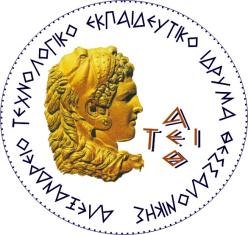 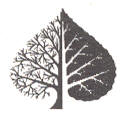 ΠΡΟΓΡΑΜΜΑ ΣΕΜΙΝΑΡΙΟΥ7 Οκτωβρίου 201510:00Καλωσόρισμα από Αν. Πρόεδρο του ΑΤΕΙΘ, Καθηγητή Δρ. Π. ΤζιώναΕνημέρωση για την Επιτροπή Περιβάλλοντος του ΑΤΕΙΘ από τον Πρόεδρό της, Καθηγητή Δρ. Φ. ΒοσνιάκοΕνημέρωση για τον διαγωνισμό «Καλύτερης Περιβαλλοντικής Δράσης» από τον Πρόεδρο της Επιτροπής του Διαγωνισμού, Καθηγητή Δρ. Γ. ΒασιλικιώτηΥπεύθυνος της δραστηριότητας για τη Δ.Δ.Ε. Δυτικής Θεσσαλονίκης ο Σχολικός Σύμβουλος Δρ. Ζήσης ΑγγελίδηςΕνημέρωση από τους Φορείς Διαχείρισης Δέλτα Αξιού Λουδία Αλιάκμονα, και Λιμνών Κορώνειας ΒόλβηςΣυζήτηση-Ανταλλαγή Απόψεων-Προσδιορισμός Στόχων Συνεργασίας Γραφείου Περιβαλλοντικής Εκπαίδευσης (Γ.Π.Ε.) Δυτικής Θεσσαλονίκης και Επιτροπής Περιβάλλοντος ΑΤΕΙΘ11:30Πιλοτικές 15λεπτες ΠαρουσιάσειςΦ. ΕλευθερίουΔ. ΚωνσταντινίδηςΠ. ΜεντζέλουΠ. ΣκεπαστιανόςΣ. Ξανθός12:45 Παρουσιάσεις Βραβευμένων Σχολείων (2014-2015)Μυλωνά Ζωή Διευθύντρια Γ/Σ ΕγνατίαςΝένου Χρυσούλα Εκπ/κός Διαπολιτισμικού ΓΕΛ ΕυόσμουΚαλφοπούλου Αικατερίνη Εκπ/κός ΕΠΑΛ ΣταυρούΣαββίδου Αντιγόνη Διευθύντρια 1ου ΕΠΑΛ ΣίνδουΧατζηγεωργίου Γεώργιος Εκπ/κός  2ου ΓΕΛ Ωραιοκάστρου13:45Συζήτηση-Ολοκλήρωση Πλαισίου Συνεργασίας Γ.Π.Ε. και Ε.Π. ΑΤΕΙΘ για την Περίοδο 2015-201614:00Τέλος Σεμιναρίου